UTRJUJEM SVOJE ZNANJE - REŠITVE(pisno množenje, geometrijski liki in telesa, prostornina) Naloge lahko rešuješ na list ali v zvezek.       4 1 2 ∙ 2                2 0 4 ∙ 4             3 2 0 ∙ 3                2 4 8 ∙ 5               8 2 4                     8 1 6                  9 6 0                  1 2 4 0      8 6 0 ∙ 4                 7 4 3 ∙ 6            8 7 5 ∙ 7                6 3 1 ∙ 4                   3 4 4 0                   4 4 5 8              6 1 2 5                  2 5 2 4      7 6 5 ∙ 1 0                3 1 7 ∙ 3 0                4 9 7 ∙ 2 0             1 4 3 ∙ 6 0                           7 6 5 0                     9 5 1 0                     9 9 4 0                  8 5 8 0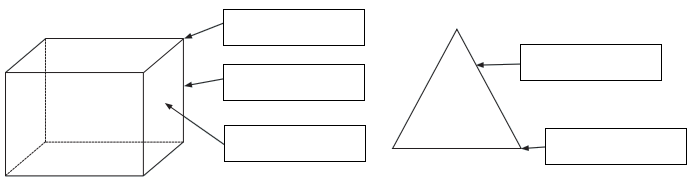                                      OGLIŠČE                                         ROB                                      STRANICA                                    MEJNA PLOSKEV                                   OGLIŠČEIma 2 okrogli skladni mejni ploskvi.       VALJVseh 6 mejnih ploskev je kvadratnih.    KOCKANasprotni mejni ploskvi sta skladni. Ima 8 oglišč. Ni kocka. KVADERIma 1 okroglo mejno ploskev. Spominja na kornet.    STOŽECNima ne robov ne oglišč. KROGLAIma 1 kvadratno in 4 trikotne mejne ploskve. PIRAMIDA   D           a              C                       D               a                 Ca                                 a                 b                                             b                A          a               B                        A                a                B   4 3 5 1 ∙ 2            3 2 3 9 ∙ 3              2 4 1 7 ∙ 4              1 0 7 6 ∙ 8                        8 7 0 2                 9 7 1 7                   9 6 6 8                   8 6 0 8   7 2 5 5 ∙ 1            1 4 0 8 ∙ 5              1 0 0 6 ∙ 9              1 5 9 0 ∙ 6                        7 2 5 5                 7 0 4 0                   9 0 5 4                   9 5 4 05 ℓ =  50 dℓ2 ℓ 8 dℓ = 28 dℓ2 ℓ 8 dℓ = 28 dℓ7 ℓ 5 dℓ = 75 dℓ32 ℓ = 320 dℓ59 ℓ 5 dℓ = 595 dℓ59 ℓ 5 dℓ = 595 dℓ4 ℓ = 40 dℓ90 dℓ = 9 ℓ401 dℓ = 40 ℓ 1 dℓ150 dℓ = 15 ℓ 0 dℓ150 dℓ = 15 ℓ 0 dℓ200 dℓ = 20 ℓ238 dℓ = 23 ℓ 8 dℓ9 dℓ = 0 ℓ  9 dℓ9 dℓ = 0 ℓ  9 dℓ7 hℓ = 700 ℓ656 ℓ = 6 hℓ 56 ℓ4108 ℓ = 41 hℓ 8 ℓ4108 ℓ = 41 hℓ 8 ℓ12 hℓ 36 ℓ  = 1236 ℓ370 ℓ = 3 hℓ 70 ℓ507 ℓ = 5 hℓ 7 ℓ507 ℓ = 5 hℓ 7 ℓ